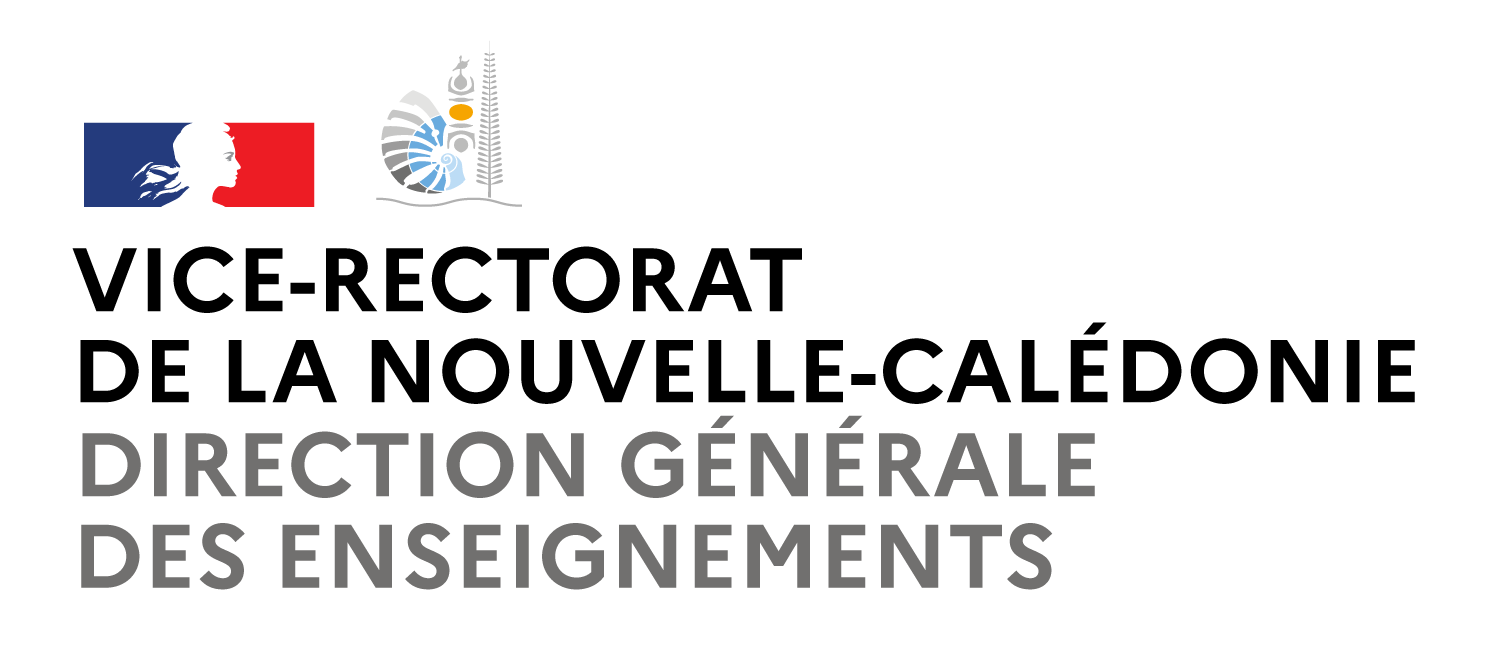 ATTESTATION DE SENSIBILISATION AUX GESTES QUI SAUVENT Le vice-recteur de la Nouvelle-Calédonie, directeur général des enseignements, Vu le procès verbal des formateurs, en date du [DATE_PV] atteste que[CANDIDAT] né(e) le [DATE_NAISSANCE] à [LIEU_NAISSANCE), a suivi une séance de sensibilisation aux gestes qui sauvent.Fait à Nouméa, le  [DATE_DU_JOUR]Le formateur : 										l’apprenant : Cette attestation n’équivaut pas à un certificat de compétences de citoyen de sécurité civile (PSC 1).